 Nombre:________________________________Práctica II:  Answer the questions below in complete sentences based on the information on the map. 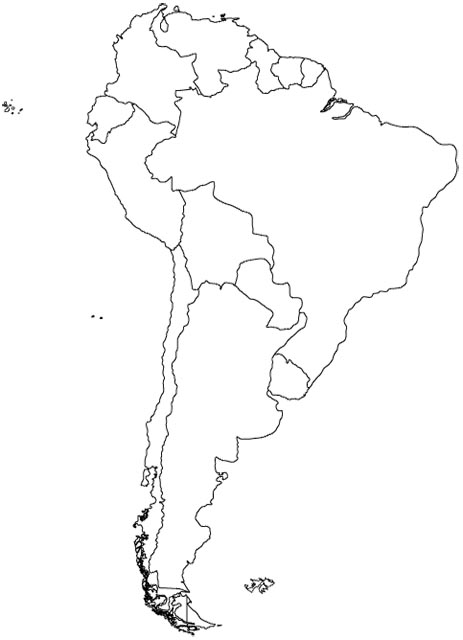 